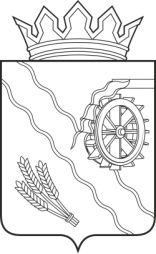 Дума Шегарского районаТомской областиРЕШЕНИЕс. Мельниково     18.04.2023г.                                                                                    № 289Информация «О работе областного государственного казенного учреждения «Центр социальной поддержки населения Шегарского района» за 2022 год.Рассмотрев и обсудив представленную информацию областного государственного казенного учреждения «Центр социальной поддержки населения Шегарского района»    за 2022 год,ДУМА ШЕГАРСКОГО РАЙОНА РЕШИЛА:Принять к сведению информацию о работе  областного государственного казенного учреждения «Центр социальной поддержки населения Шегарского района» за 2022 год.Председатель Думы  Шегарского района			                 Л.И. Нистерюк                      Информация о работе ОГКУ «Центр социальной поддержки населения Шегарского  района» по состоянию на 31 декабря 2022 года.       Учреждение расположено на 1 этаже (аренда ИП Байгулов А.А.) и два кабинета на 2-ом этаже (аренда Администрация Шегарского района) трёхэтажного здания по адресу: 636130, Шегарский район, с.Мельниково, ул.Московская 17. Общая площадь арендуемых помещений составляет 185,3 кв.м.       В учреждении работают 23 специалиста по мерам социальной поддержки и 23 социальных работника.       В Томской области в системе социальной защиты населения реализуется 64 меры социальной поддержки. В 2022 году на эти цели Шегарскому району было направлено 277069,7 тыс.руб., что на 22483,5 тыс руб больше по сравнению с 2021 годом. Количество получателей составило – 8752 человека, что составляет 46 % от общей численности населения в районе.Регулярные выплаты получают 8498 человек, единовременные 418 человек.Количество обращений за 2022 год в ЦСПН – 7268, из них-  за назначением мер социальной поддержки – 3854;- за консультациями – 1494;- по иным вопросам – 1920.Меры социальной поддержки семьям с детьмиII. Меры социальной поддержки региональным и федеральным льготникамСоциальное обслуживание граждан пожилого возраста и инвалидов.       Социальное обслуживание на дому – приоритетное направление предоставления гражданам социальных услуг. Оно помогает максимально продлить пребывание пожилого человека в привычной для него домашней обстановке. В 2022 году социальные услуги оказаны 238 получателям социальных услуг, проживающих в 15 населенных пунктах Шегарского района. Из них 57 человек проживают в благоустроенной квартире, 181 - в частных неблагоустроенных домах.  Принято в 2022 году на социальное обслуживание 34 человека, снято с обслуживания 32 человека по разным причинам. В среднем нагрузка на одного социального работника составляет 12 человек.152 человека получили услуги бесплатно, 22 человека обслужены на условиях частичной оплаты, 64 получателя - на условиях полной оплаты. Всего в 2022 году получено от предоставления социальных услуг 657,8 тыс. руб. Из них 473,5 тыс. за услуги, предоставленные по перечню социальных услуг, согласно Закона ТО № 127-ОЗ от 08.10.2014 г. и 184,3 тыс. за дополнительные социальные услуги.       Всего оказано 63185 социально-бытовых и медицинских услуг,   из них 5372 услуги из   перечня дополнительных услуг. В 2022 году, как и в предыдущем, услуги - приобретение и доставка продуктов, а также лекарственных препаратов всем получателям социальных услуг на дому предоставлялись бесплатно.       В учреждении применяются инновационные технологии - «выездная бригада», «семейная бригада», на базе ДК с. Каргала действует «социальная комната».       В июне 2021 года была организована «приёмная семья» для гражданина, имеющего инвалидность.      С 2019 года используется автотранспорт, приобретенный в рамках реализации регионального проекта "Старшее поколение", для доставки граждан старше 65 лет на диспансеризацию в медицинское учреждение. Всего в 2022 году услугами по доставке воспользовались 147 граждан из разных населенных пунктов Шегарского района, из них 7 человек на вакцинацию, шестерым были доставлены продуктовые наборы.      В январе 2022 года,  введено новое направление «долговременный уход», на который переведены семь получателей социальных услуг, требующих к себе большего внимания и длительного ухода.     За 2022 год в дома интернаты для престарелых и инвалидов оформлены 12 человек.№ОснованиеЧисленность получателей по итогам 2022 годаРасходы на выплату МСП в 2022 году (тыс. руб.)Меры социальной поддержки, предусмотренныефедеральным законодательствомМеры социальной поддержки, предусмотренныефедеральным законодательствомМеры социальной поддержки, предусмотренныефедеральным законодательствомМеры социальной поддержки, предусмотренныефедеральным законодательством1.Федеральный закон от 19.05.1995г. № 81-ФЗ «О государственных пособиях гражданам, имеющим детей»:-Единовременное пособие при рождении ребёнка- Ежемесячное пособие по уходу за ребёнком- Ежемесячное пособие на ребёнка военнослужащего, проходящего военную службу по призывуПереданы с 01.01.2022 года в Социальный фонд РФ2Федеральный закон №418-ФЗ от 28.12.2017 «О ежемесячных выплатах семьям, имеющим детей»- пособие на 1-го ребёнка до достижения им возраста 3-х лет (14817 руб)17321668,73Ежемесячная  денежная выплата на ребенка в возрасте от 3 до 7 лет включительно Данная выплата предоставлялась, в соответствии с Указом Президента РФ, малоимущим семьям, чей среднедушевой доход не превышал величину прожиточного минимума. Размер выплаты определялся на основании комплексной оценки нуждаемости (оценивался доход семьи, имущество, занятость родителей, и т.д.). Для назначения выплаты гражданин подавал только заявление, а все необходимые сведения запрашивались в порядке межведомственного электронного взаимодействия.57885332,2Меры социальной поддержки, предусмотренные региональным законодательствомМеры социальной поддержки, предусмотренные региональным законодательствомМеры социальной поддержки, предусмотренные региональным законодательствомМеры социальной поддержки, предусмотренные региональным законодательством1Закон ТО от 16.12.2004г. № 253-ОЗ «О социальной поддержке граждан, имеющих несовершеннолетних детей»:-Ежемесячное пособие на ребенка-Ежегодная денежная выплата на подготовку ребенка к занятиям в общеобразовательной организации (1300 руб);- Ежемесячная денежная выплата в случае рождения третьего ребенка или последующих детей до достижения ребенком возраста трех лет (14817 руб);8562421782284,5595,420655,52Закон ТО от 07.10.2008г. № 200-ОЗ «О мерах социальной поддержки беременных женщин и кормящих матерей» (543,49 руб)76250,03Закон ТО от 19.08.1999г. № 28-ОЗ «О социальной поддержке детей-сирот и детей, оставшихся без попечения родителей» (276 руб)61273,14Закон Томской области от 11.08.2013 № 149-ОЗ «Об образовании в Томской области (компенсация затрат родителей за присмотр и уход за ребенком)2823270,25Закон ТО от 16.12.2004г. № 253-ОЗ- новогодний подарочный набор для детей1076№ОснованиеОбщая численность получателейРасходы на выплатуМСПв 2022 году(тыс. руб.)Меры социальной поддержки по оплате жилого помещенияи коммунальных услугМеры социальной поддержки по оплате жилого помещенияи коммунальных услугМеры социальной поддержки по оплате жилого помещенияи коммунальных услугМеры социальной поддержки по оплате жилого помещенияи коммунальных услугФедеральное законодательство :1Ежемесячные денежные выплаты на оплату жилищно- коммунальных услуг  по законам:5-ФЗ от 12.01.1995г (уч.ВОВ, вдовы, ветераны боевых действий)181-ФЗ от 24.11.1995  (инвалиды, дети-инвалиды)38894241,14592,12Постановление Правительства РФ от 14.12.2005 № 761 «О предоставлении субсидий на оплату жилого помещения и коммунальных услуг»5608375,0Региональное законодательство:1Ежемесячные денежные выплаты на оплату жилищно- коммунальных услуг  по законам:Закон ТО 254-ОЗ от 16.12.2004г- Ветераны труда- Реабилитированные10678812231,42322,8Закон ТО 66-ОЗ от 04.05.2005г (участники ВОВ, вдовы)243,4Закон ТО 59-ОЗ  от 30.04.2009г (сельские специалисты)88016084,7Закон ТО 253-ОЗ  от 16.12.2004г (многодетные семьи)1823504,12Закон Томской области от 08.06.2006 № 123-ОЗ «О дополнительных мерах социальной поддержки отдельных категорий граждан при предоставлении субсидий на оплату жилого помещения и коммунальных услуг- компенсации на дополнительную площадь2371897,9- денежная выплата на приобретение и доставку твердого топлива101759,83Закон Томской области от 13.04.2016г №23-ОЗКомпенсация расходов на уплату взносов на кап.ремонт6399,7Ежемесячные денежные выплаты (ЕДВ)Ежемесячные денежные выплаты (ЕДВ)Ежемесячные денежные выплаты (ЕДВ)Ежемесячные денежные выплаты (ЕДВ)1.Закон Томской области №254-ОЗ от 16.12.2004г «О мерах социальной поддержки отдельных категорий граждан, проживающих на территории Томской области»ветераны труда (400 руб);реабилитированные (300 руб);труженики тыла (500 руб)90845264452,4177,3194,52.Закон Томской области №260-ОЗ от 07.12.2007г «О ветеранах труда Томской области»ветераны труда Томской области (500 руб)7404058,03.Закон Томской области №179-ОЗ от 11.10.2005г «О мерах по улучшению материального положения вдов участников ВОВ»-  вдовы участников ВОВ (500 руб)1894,04.Закон Томской области №199-ОЗ от 30.12.2014г «О мерах социальной поддержки отдельных категорий граждан, проживающих на территории Томской области, по оплате проезда на
транспорте общего пользованияперсионеры (200 рублей)26015900,05Ежемесячные доплаты к пенсии неработающим пенсионерам, из числа пед.работников, имеющим звание «Заслуженный» (1300 руб)7104,06Закон Томской области №109-03 от 10.09.2003г Компенсация затрат родителей детей-инвалидов обучающихся на дому  (618 руб)420,47Закон Томской области №150-ОЗ от 08.12.2020г- ежемесячная денежная выплата гражданину, организовавшему приёмную семью для граждан пожилого возраста и инвалидов (с 01.07.22г 10400 руб)199,98Закон №178-ФЗ от 17.07.1999гРегиональная социальная доплата к пенсии128035728,79Закон Томской области  №68-ОЗ от 06.05.2009г- Ежемесячная доплата к пенсии лицам, замещавшим муниципальные должности Томской области101758,610Закон Томской области №240-ОЗ от 10.10.2011-Государственная пенсия за выслугу лет муниципальным служащим Томской области494523,9Единовременные денежные выплатыЕдиновременные денежные выплатыЕдиновременные денежные выплатыЕдиновременные денежные выплаты1.Закон Томской области №77-ОЗ от 28.04.2007г- выплата участникам ВОВ к 9 мая222,02.Закон Томской области №185-ОЗ от 10.09.2007г- выплата труженикам тыла к 9 мая77225,53.Постановление Администрации Томской области №259-а от 30.08.2011г- выплата к юбилейным датам рождения, начиная с 90-летия (5000 руб)1575,04.Закон Томской области № 109-ОЗ от 07.06.2013 - социальная помощь за зубопротезирование8152,75.Закон Томской области №143-ОЗ от 12.08.2013г- единовременная денежная компенсация на возмещение произведенных расходов гражданам, осуществившим газификацию жилого помещения423091,86.Постановление АТО №5а от 17.01.2012- денежная компенсация на санаторно-курортное лечение работникам бюджетной сферы13328,67Закон Томской области №6-ОЗ от 12.01.2005- социальное пособие на погребение36322,48Федеральный закон №125-ФЗ от 20.07.2012- единовременная денежная выплата Почётным донорам России481540,0Дополнительные меры социальной поддержкиДополнительные меры социальной поддержкиДополнительные меры социальной поддержкиДополнительные меры социальной поддержки1Материальная помощь гражданам, оказавшимся в трудной жизненной ситуации (Закон ТО от 08.10.2014 № 130-ОЗ «Об оказании материальной помощи в Томской области»)- трудная жизненная ситуация- ремонт и содержание жилья- лечение- ликвидация последствий пожара46225145644,0320,680,0102,4141,02Денежная выплата на основании социального контракта по Закону Томской области №1-ОЗ от 02.03.2020г- поиск работы- трудная жизненная ситуация- Индивидуальная предпринимательская деятельность- развитие ЛПХ- ЛПХ многодетным семьям- социальное пособие малоимущим гражданам- приобретение товаров первой необходимости, гражданам пострадавшим от пожара1837214157116429859,23600,1498,64103,1900,0383,1198,4174,83Гос.соц.помощь на основании соц.контракта малоимущим  гражданам из числа лиц, освободившихся из мест лишения свободы, лиц, прошедшим курс лечения от наркотической зависимости и семьям, имеющим в своем составе наркозависимых (Постановление АТО № 48а от 19.02.1545,04Оказание материальной помощи родителям в целях компенсации оплаты полученных ребенком-инвалидом- медицинских реабилитационных услуг- психолого-педагогических услуг(Постановление АТО №361а от 27.09.2019г)31126,040,05Региональный материнский (семейный) капитал (РМК) Закон ТО №253-ОЗ  от 16.12.2004г.С 1 июля 2012 года реализуется данная адресная форма поддержки многодетных семей.Сертификат выдаётся при рождении третьего или четвертого ребенка.5Выдано сертификатов292900,05Реализованы средства РМК :-  погашение основного  долга и уплата % по кредитам;- получение образования ребенком;- приобретение жилого помещения;- реконструкция, кап.ремонт жилого помещения;- приобретение газового оборудования21391200,063,4300,0779,1100,0              Денежные выплаты в ходе специальной военной операции              Денежные выплаты в ходе специальной военной операции              Денежные выплаты в ходе специальной военной операции1Единовременная выплата в связи с мобилизацией, гражданам, призванным на военную службу в Вооруженные силы РФ (Постановление АТО №14а от 17.01.2023)666600,02Единовременная выплата гражданам РФ, заключившим контракт о добровольном содействии в выполнении задач, возложенных на ВС РФ (Постановление АТО №15а от 17.01.2023)2200,03Материальная помощь гражданам, оказавшимся в трудной жизненной ситуации (Закон ТО от 08.10.2014 № 130-ОЗ «Об оказании материальной помощи в Томской области»)- на первоочередные нужды семьям мобилизованных853506,04Денежная выплата лицам, проживающим на территории Томской области и добровольно заключившим краткосрочный контракт для прохождения военной службы в специальном батальоне «Тоян»71300,05Дополнительное материальное обеспечение лицам, проживающим на территории Томской области и добровольно заключившим краткосрочный контракт для прохождения военной службы в специальном батальоне «Тоян»71190,0